PENGADILAN TINGGI AGAMA PADANG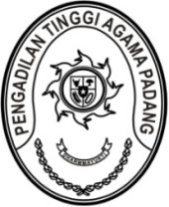 Jl. By Pass Km.24 Anak Air, Telp. (0751) 7054806, Fax. (0751) 40537 Homepage : www.pta-padang.go.id, e-mail : admin@pta-padang.go.id           P A D A N GNomor	:	W3-A//HK.05/5/2023 		                 Padang, 23 Mei 2023Lamp	:	2 BundelHal	:	Pengiriman Salinan Putusan Banding 	   Perkara Nomor 27/Pdt.G/2023/PTA.PdgKepadaYth. Ketua Pengadilan Agama PadangAssalamu’alaikum Wr. Wb.	Terlampir bersama ini kami kirimkan kepada saudara satu exemplar Salinan Putusan Pengadilan Tinggi Agama Padang Nomor 27/Pdt.G/2023/PTA.Pdg tanggal  23 Mei 2023 dan satu berkas Bundel A dari Pengadilan Agama Padang Nomor 3/Pdt.G/2023/PA.Pdg tanggal 27 Maret 2023 dalam perkara antara:Drs. Syaiful Anwar bin Syaid sebagai Pembanding I;Syafdiman, S.Sos. bin Syaid sebagai Pembanding II;L a w a nIllusia Novice binti Zamharel sebagai Terbanding I;Quito Riantori bin Zamharel sebagai Terbanding II;Eleonora Nofrianto binti Zamharel sebagai Terbanding III;Rena Okta Prima binti Aswir sebagai Terbanding IV;Redho Prawira bin Aswir sebagai Terbanding V;Jekki Pranata bin Aswir sebagai Terbanding VI;Riri Aprima Yenti binti Ismardi sebagai Terbanding VII;Robi Aprinaldo bin Ismardi sebagai Terbanding VIII;Rozandy Radjoelis bin Radjulis sebagai Turut Terbanding I;Raflus bin Radjulis Chaidir sebagai Turut Terbanding II;Mirawati binti Radjulis Chaidir sebagai Turut Terbanding III;Muchammad Chairroldy Alamo bin Ramschie Radjulis sebagai Turut Terbanding IV;Azaria Marsha Pubhita binti Ramschie Radjulis sebagai Turut Terbanding V;Mamik Ratnawati binti Samsoeri Soedjono sebagai Turut Terbanding VI;Dengan ini memerintahkan kepada Saudara agar amar putusan perkara banding tersebut diberitahukan kepada pihak-pihak yang berperkara dan relaas pemberitahuannya satu rangkap segera dikirimkan ke Pengadilan Tinggi Agama Padang satu minggu sejak surat ini diterima.Demikianlah disampaikan untuk dilaksanakan sebagaimana mestinya.WassalamPlh. Panitera,H. Masdi, S.H.